Познавательное занятиеподготовительная группа«Большие права маленького ребенка»Воспитатель: Пузина Н.В.Цель:  Дать представление о Конвенции о правах ребенка, как о документе защищаем их;2.Сформировать устойчивые понятия о том, что каждый ребенок имеет права;3. Познакомить  детей с правами.4. Учить, самостоятельно находить возможные варианты поиска помощи и самозащиты в случае нарушения их прав.5. Развивать речь, память, мышление, расширять кругозор, обогащать словарный запас.6. Воспитывать чувство уважения к другим людям.Наглядность и оборудование: «Волшебный сундучок» с картинками, шляпа,  бумажный цветок, шапочки для сценки: петух.   Ход занятия1.   Организационный  моментПо извилистой дорожке
Шли по миру чьи-то ножки.
Вдаль смотря широкими глазами,
Шел малыш знакомиться с правами.
Знать должны и взрослые, и дети
О правах, что защищают всех на свете.2. Ребята, сегодня мы познакомимся с одной замечательной книгой . она называется «Конвенция о правах ребенка. В этой книге говорится о правах детей. Все дети на земле независимо от национальности, цвета кожи, мальчик или девочка, на каком языке говорит - все дети должны иметь одинаковые права. А что такое право?Право – это возможность что-то иметь или делать. Эта возможность обеспечивается и охраняется государством.Логопед: Ребята, у меня в руках волшебный сундучок. Давайте посмотрим, что же в нем находится.Свидетельство о рождении.- Что это за документ? (Первый документ каждого человека. Выдается после рождения.)- О каком праве он напоминает? (О праве на имя, фамилию, отчество.)- Зачем нам нужно имя? (Чтоб нас не перепутали, различали)Знают, знают все на свете,Знают взрослые и дети –                                                   Имя каждому дано, И у каждого одно! - Тогда скажите, какая обязанность есть у всех, связанная с этим правом? (Называть друг друга по имени)Ребята, у каждого человека есть имя. Имена это слова но особые. Они значат очень многое. Наши предки внимательно относились к выбору имени для своих детей. Им хотелось, чтобы дети их росли смелыми, крепкими, добрыми, милыми, например: Добрыня – делает добро, Людмила – милая людям.Вы знаете, что обозначают ваши имена (рассказы о значении своего имени)Игра « Шляпа знакомств». Я буду каждому из вас примерять эту шляпу, а вы должны представиться, назвав свою фамилию, имя, отчество. (Дети по очереди называют Ф.И.О.)– Молодцы, я вижу у каждого из вас не нарушено право на имя.(Воспитатель крепит лепесток)  Ребята, сейчас я достану из волшебного сундучка следующую картинку. О каком праве она говорит?– Верно, право на воспитание в семье!Что вы знаете об этом праве? (У каждого человека должны быть папа, мама)- Скажите, кого называют родственниками?- Скажите благодаря кому вы появились на свет (мама, папа, бабушка, дедушка)-Что такое семья?Да семья – это близкие люди, родной дом самое дорогое, что есть у человека!Приглядитесь, повнимательней к своим родным. Ваша улыбка, походка, цвет глаз напоминают кого – то из родных.- На кого ты похожа Даша? А Лиза?- ребята, а как вы думаете, зачем люди создают семью? (чтобы жить вместе, помогать друг другу, растить детей и т.д.)Игра «Назови ласково»Я люблю свою семью:Маму, папу я люблю,Люблю деда и бабусю,И щенка, и кошку Мусю!Все, кого я так люблюИмеют право на семью!Семья самое дорогое, что есть у человека. Ребята, расскажите, какие обязанности есть у вас в семье? (Ответы детей)- Напомните, какое это право? (воспитатель крепит лепесток)  Сейчас я достану из волшебного сундучка следующую картинку. О каком праве нам может она рассказать? (Право на отдых)- Как можно отдохнуть детям? (Играть в игры, Смотреть телевизор, купаться, гулять, спать)-  Мы хорошо поработали, теперь предлагаю использовать право на отдых - поиграть в народную игру «Что мы делаем – не скажем, а что делаем – покажем» Ребята, у каждого ребенка есть право выражать свое мнение, собираться вместе с целью выражения своих взглядов. Вы можете сообща: петь, играть и веселиться, бегать, прыгать и резвиться!- Вот так вы весело использовали свое право на отдых. (Воспитатель крепит лепесток) Ребята, следующая картинка из волшебного сундучка. О каком праве она нам расскажет? (Право на образование)- Вы скоро пойдете в школу, и самой главной вашей обязанностью будет посещение всех уроков и выполнение домашнего задания - Где можно получить образование? (В школе, в детском саду, в училище, в институте)- Для чего надо учиться? (Чтоб получить профессию, диплом)- Да, вы правы, учиться нужно для того, чтоб получить профессию, чтоб быть умным и образованным человеком.- В чем заключается ваша обязанность? (Стараться хорошо учиться.)(Воспитатель крепит лепесток).О каком праве дальше мы будем рассказывать, давай те посмотрим. Воспитатель достает шапочки зверей: заяц, петух. Двое детей разыгрывают сценку: Петух: Плачешь ты о чем косой?Заяц: (сидит плачет на пенечке)Ребята вы наверное догодались, как называется эта сказка? Какое право зайчика было нарушено в этой сказке? (право на жилище.)Каждый ребенок имеет право на жилье и неприкосновенность жилища.- Как люди обязаны относиться к своему дому? (Бережно.)- Почему? (Потому что никто не может без разрешения заходить в мой дом и брать мои вещи.) Это право на имущество, оно неприкосновенно.Пусть у каждого ребенкаБудет светлый, теплый дом!Детство только раз бываетУ ребят любой страны.Пусть никто из них не знаетНикакой беды! (Воспитатель крепит лепесток) Ребята, следующая картинка из волшебного сундучка говорит о …Праве на медицинский уходВопросы Ребенку:- Кто изображен на рисунке?- Что он делает?- О каком праве он тебе напоминает? (О праве на медицинский уход.)Ваша обязанность стараться бережно относиться к своему здоровью: одеваться по погоде, заниматься спортом, закаляться, больше есть овощей и фруктов. Посмотрите друг на друга, какие вы разные, но у вас у всех одинаковые права. Каждый из вас теперь знает эти права и никогда не будет нарушать прав других людей, не позволит, чтобы нарушали его права. Когда вы вырастите и будете взрослыми, помните, что все люди - и маленькие и большие - имеют права. Физминутка.Игра «Все будет хорошо».Дети встают в круг, делают 2-3 глубоких вдоха. Все вместе произносят стихотворные строки и выполняют движения.В небе солнышко взошло (поднимают руки – вдох)
И всем улыбнулось, (опускают руки – выдох)
Нам вдруг стало хорошо (поднимают руки – вдох)
И больше не взгрустнулось (опускают руки – выдох).Итог занятия. 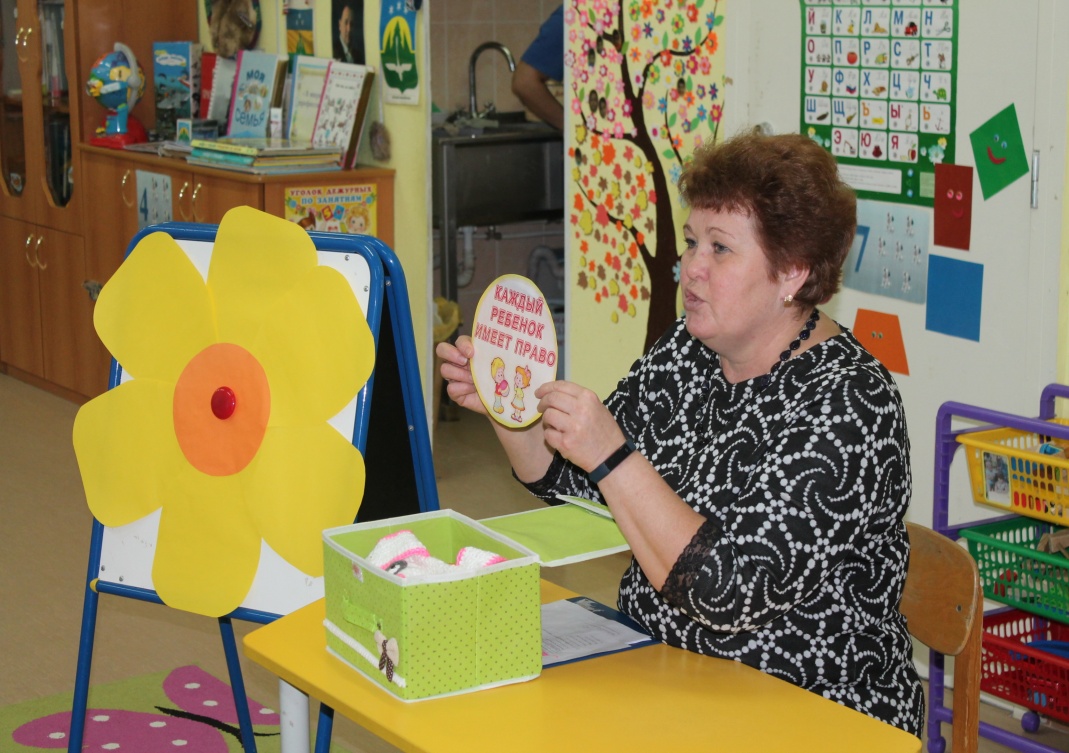 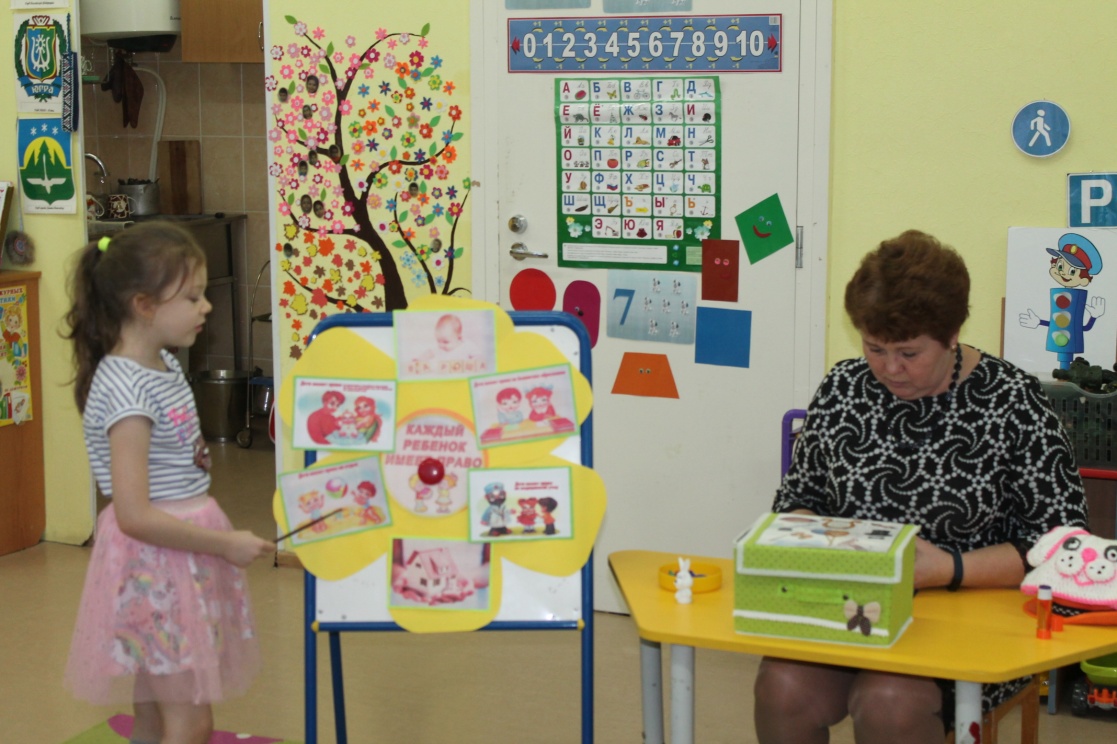 Ноябрь, 2-я неделя - (7.11.-11.11)Тема «Мои права.» (2)Цель:  систематизировать знания детей о гражданских правах и обязанностях.Задачи: коррекционно-образовательные:  показать единство прав и обязанностей, объяснить, что каждый человек имеет не только права, но и обязанности, формировать адекватное отношение к соблюдению и нарушению общечеловеческих норм и принципов морали;коррекционно-развивающие: коррегировать речь, память, мышление воспитанников, расширять их кругозор, обогащать словарный запас;коррекционно-воспитательные: воспитывать уважение к правам человека;воспитывать чувства самоуважения и уважения к другим.Наглядность и оборудование:  мяч, индивидуальные зеркала, рабочие листы (тетради),  простые и цветные карандаши.Речевой материал к занятию: мяч, индивидуальные зеркала.Ход занятия1.   Организационный  момент- О чём говорили на прошлом занятии? Какие права есть у каждого?2. Работа по теме. Игра «Наши права»-Давайте, вместе сформулируем права ребенка в детском саду и дома: ребенок имеет право…– на заботу родителей;– играть;– отдыхать;– гулять;– высказывать свое мнение.-Ребята, какими правами вы пользуетесь дома? (Высказывание детей.)Обязанность – это то, что, безусловно, должно быть выполнено кем-то.Ребята, какие обязанности у вас есть дома, в детском саду?3. Дидактическая игра “Можно или нельзя.”Дети встают в круг, логопед кидает одному игроку мяч и называет какое-либо правили или его нарушение. В ответ игрок говорит, можно это делать или нельзя, и ловит, если можно, мяч, или отбрасывает, если нельзя. Перечень правил:- не разговаривай во время еды;- закрывай рот платком или рукой при кашле;- не читай лежа;- не смотри долго телевизор;- не обижай животных;- не включай электроприборы;- не перебивай другого человека;- учись всю жизнь;- соблюдай существующие правила;- умей сдерживать себя, когда злишься;- помогай тому, кто нуждается;- клади каждую вещь на свое место;- не отвлекайся во время занятий;- не дерись и не обзывайся и т.д.4. «Придумай правило»Давайте, придумаем правила, которые помогут нам жить дружно!Если игрушка одна – играй по очереди, но будь всегда добрым – поделись с друзьями, ведь вместе играть всегда веселее.Не забывай говорить слова благодарности, и помоги другому, когда тебя об этом просят.Если кто-то попал в беду, постарайся помочь сам или позови взрослых.Игра «Все будет хорошо».Дети встают в круг, делают 2-3 глубоких вдоха. Все вместе произносят стихотворные строки и выполняют движения.В небе солнышко взошло (поднимают руки – вдох)
И всем улыбнулось, (опускают руки – выдох)
Нам вдруг стало хорошо (поднимают руки – вдох)
И больше не взгрустнулось (опускают руки – выдох).6.Артикуляционная гимнастика.7. Итог занятия.